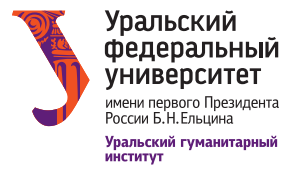 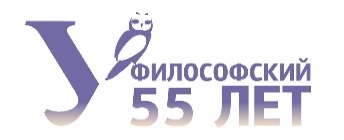 КЛУБ ЮНОГО ИНТЕЛЛЕКТУАЛА: выиграй 100 баллов у общества!Задали мини-сочинение или эссе, а непонятно о чём писать? Прочитали параграф в учебнике, и проблема не стала яснее? Знакомо? Если поиск в сети выдаёт миллионы ответов, и трудно понять, какие из них правильные – мы готовы прийти на помощь! На сложные вопросы обществознания, в которых легко запутаться как ученику, так и учителю, мы ответим понятно и интересно. Ведь это те вопросы, в которых мы специалисты и признанные учёные.С 6 февраля по 22 мая 2021 г. Уральский гуманитарный институт УрФУ реализует новый ОНЛАЙН ПРОЕКТ для учеников 9–11 классов и учителей. Наши преподаватели помогут школьникам разобраться в сложных вопросах, однозначных ответов на которые не найти в учебниках обществознания, а учителя познакомятся с современными интересными методическими разработками. Полученные знания помогут при подготовке к ЕГЭ, олимпиадам и к сдаче вступительных испытаний.Мы отказались от монотонной передачи информации! Наши встречи будут происходить в режиме интерактива, на которых преподаватели, доценты и профессора испытают на себе каково это – быть современным школьником. Вместе мы будем обходить «подводные камни» ЕГЭ, прокачивать навыки подбора примеров в сочинениях. Готовы хакнуть обществознание?!Вы узнаете – существует ли прогресс на самом деле, какова роль чувственного познания у людей-киборгов, как мыслит человек, что такое сознательное и бессознательное, присуща ли рациональность только людям, как связаны мышление и речь, почему политика называется грязным делом, действительно ли человечество идёт к своей гибели, сколько на самом деле властей – одна или три, как отражаются проблемы конфликта, неравенства, справедливости и маргинальности в произведениях искусства. И многое-многое другое. ПРОЕКТ «КЛУБ ЮНОГО ИНТЕЛЛЕКТУАЛА» РЕАЛИЗУЕТСЯ БЕСПЛАТНОЗАЯВКИ НА УЧАСТИЕ принимаются как индивидуальные от самих обучающихся 9–11 классов, так и одним списком от образовательной организации на всех обучающихся, которые решили принять участие в мероприятиях Клуба юного интеллектуала.Заявку на участие можно подать двумя способами:1) по электронной почте phil.urfu@yandex.ru (см. Приложение 1 «Форма заявки»),2) заполнив форму заявки онлайн https://forms.gle/KcNEQRFJFVL7MpLR6После регистрации участникам «КЛУБА ЮНОГО ИНТЕЛЛЕКТУАЛА» будет отправлено приглашение по электронной почте с указанием ссылки на Zoom. Ведущий консультант проекта – Елена Владимировна Мельникова, к.ф.н., доцент кафедры онтологии и теории познания.Координатор проекта – Иван Валентинович Шуплецов, руководитель отборочной комиссии департамента философии.По всем вопросам можно обращаться по электронной почте phil.urfu@yandex.ru и по телефону или WhatsApp +7-982-638-64-68..Ждём вас на наших тёплых интеллектуальных встречах! РасписаниеЗанятия планируются каждую субботу в 15.00__________________________________________________6 февраля 2021 годаТема встречи «Обществознание oversize: спорим о свободе»Алексей Валерьевич Логинов, кандидат философских наук, доцент, ответит на вопросы: что такое свобода, каковы ее границы, основания ограничения, что является противоположностью свободы, каковы ее виды.__________________________________________________13 февраля 2021 годаТема встречи «Art-кейсы в обществознании»Лилия Михайловна Немченко, кандидат философских наук, доцент, член Союза театральных деятелей РФ, член Союза кинематографистов РФ, член Правления Гильдии киноведов и кинокритиков России, директор Международного фестиваля-практикума киношкол «Кинопроба» и руководитель межвузовского киноклуба «D.K — киноклуб», расскажет о том, как сложные философских проблемы школьного курса обществознания отражены в кино и живописи.Регистрируйтесь, чтобы узнать темы дальнейших встреч!Приложение 1.ЗАЯВКА на участие в проекте «Клуб юного интеллектуала-2021» №ФИООбразовательное учреждение, городКлассКонтактная 
информация 
(телефон, e-mail)123